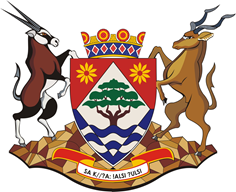 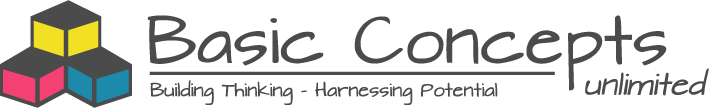 Basic Concepts Advocacy Project (2019-2023): Phase 1A Project in Partnership With The Northern Cape Department of Education21 November 2019Attention:The Acting District Director The Acting Chief Educational Specialist ECD Phase Head All Principals Gr. R. Practitioners Volunteers Visit to Pixley Kaseme By Basic Concepts Team LeaderDear ColleaguesI would like to formally advise that I will be visiting the district on the 11- 14 November 2019. See visit programme attached. The visit will allow the project team to get an impression of the progress of the project after approximately 3 terms of implementation as well as to provide support and receive feedback from key role-players involved in the project. This will also be a wonderful opportunity for the project team to continue to forge working partnerships with all the project role players in the district.SincerelyLouis BenjaminDr Louis Benjamin(Project Leader)Basic Concepts Advocacy Project (2019-2023): Phase 1A Project in Partnership With The Northern Cape Department of EducationProgramme for the Basic Concepts Team Leader’s Visit to Pixley Kaseme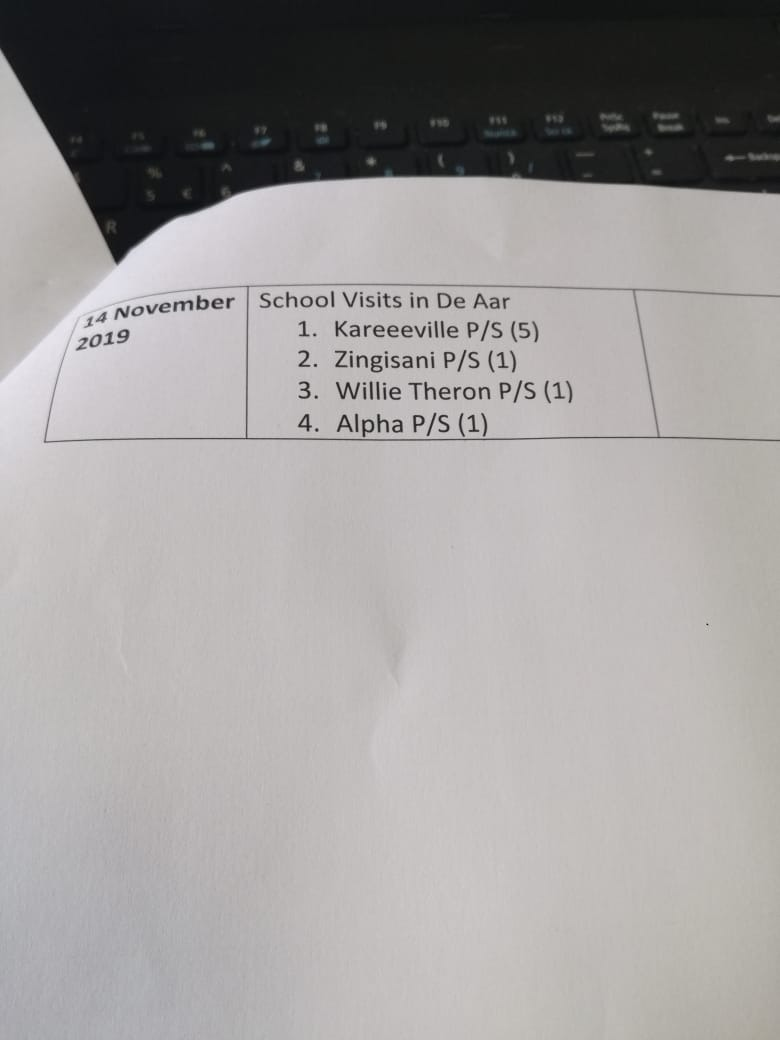 MorningAfternoon11 November 2019 * Meeting with Educational Specialist for Grade R and volunteersSchool visit in De Aar: 1 St. Johns P/S (5 Practitioners)MorningAfternoon12 November 2019*School Visits in the Colesberg & Noupoort1. Lowriville I/S (3)2. SS Madikane P/S (4)3. Colesberg Comb (1)4. Ikwezi Lokusa (2)SS MadikaneFeedback meeting  with Educational Specialist for Grade R and volunteersMorningAfternoon13 November 2019*School Visits in the Britstown and Victoria West1. Luvuyo P/S (1)2. Van Rendsburg P/S (2)3. John Rossouw P/S (4)4. Victoria West Comb (1)Van Rensburg P/SFeedback meeting 